Lamipiran IPEDOMAN OBSERVASI DAN DOKUMENTASILamipiran IIPEDOMAN WAWANCARA(Siklus 1)Dimanakah letak atau alamat yang jelas industri keripik bothe ini berada?Apakah yang menjadi latar belakang berdirinya industri dan perdagangan keripik bothe di daerah ini?Mengapa bapak tertarik untuk menggeluti usaha industri dan perdangan keripik bothe?Pada dasarnya tujuan apa yang bapak inginkan dalam bidang usaha produksi dan pemasaran keripik bothe ini?Faktor apa saja yang mendukung proses produksi keripik bothe milik bapak?Bagaimana proses produksi yang bapak lakukan untuk mengolah bahan mentah atau talas menjadi keripik bothe?Lamipiran IIIPEDOMAN WAWANCARA(Siklus 2)Bagaimana cara pemasaran keripik bothe yang bapak prosuksi?Bagaimana proses perhitungan laba dan rugi sehingga industri dan perdagangan yang bapak kelola tetap exist sampai sekarang?Jika dikaitkan dengan aritmatika sosial, antara lain modal, harga penjualan, harga pembelian, laba, rugi, bruto, netto, rabat, pajak, dan bunga bagaimana proses penghitungannya?Lamipiran IVJENIS MEDIA YANG DIGUNAKANDALAM PROSES PRODUKSIKERIPIK BOTHE “RESTU”Lamipiran VRIWAYAT HIDUPIDENTITAS DIRINama	:	Muhamad KhoirudinTempat, tanggal lahir	:	Trenggalek, 5 April 1986Jenis kelamin	:	Laki-lakiAgama	:	IslamAlamat	:	RT.13 RW.06 Ds. Ngrayung, Kec. Gandusari, Kab. TrenggalekJurusan / Program Studi	:	Tarbiyah / Tadris MatematikaNIM	: 3214053017IDENTITAS ORANG TUAAyahNama	:	Imam MusliminAlamat	:	RT.13 RW.06 Ds. Ngrayung, Kec. Gandusari, Kab. TrenggalekPekerjaan	:	Tata Usaha MTsN Kampak TrenggalekIbuNama	:	YatiAlamat	:	RT.13 RW.06 Ds. Ngrayung, Kec. Gandusari, Kab. TrenggalekPekerjaan	:	dagangRIWAYAT PENDIDIKANSekolah Dasar	:	SDN 1 Ngrayung, Kec. Gandusari, Kab. Trenggalek.		Masuk tahun 1993 lulus tahun 1999.Sekolah Menegah Pertama	:	MTsN Kampak, Kab. Trenggalek.		Masuk tahun 1999 lulus tahun 2002.Sekolah Menengah Atas	:	MAN Trenggalek (Jurusan IPA).		Masuk tahun 2002 lulus tahun 2005.Perguruan Tinggi	:	STAIN Tulungagung (Jurusan Tarbiyah, Program Studi Tadris Matematika).		Masuk tahun 2005 sampai sekarang.Lamipiran VIPERNYATAAN KEASLIAN TULISANYang bertanda tangan dibawah ini:Nama	:	Muhamad KhoirudinTempat, tanggal lahir	:	Trenggalek, 5 April 1986Jurusan / Program Studi	:	Tarbiyah / Tadris MatematikaNIM	:	3214053017Semester	:	XDengan ini menyatakan bahwa skripsi dengan judul “Penerapan Matematika dalam Industri Perdagangan Keripik Bothe Restu, Desa Bendoagung, Kecamatan Kampak, Kabupaten Trenggalek” adalah betu-betul disusun dan ditulis oleh yang bersangkutan di atas dan bukan pengambilan tulisan dari orang lain.Demikian surat pernyataan ini saya buat dengan sebenar-benarnya agar dapat dipergunakan sebagaimana mestinya.Tulungagung, 1 Juli 2010Penulis,MUHAMAD KHOIRUDINNIM. 3214053017SURAT KETERANGANYang bertanda tangan dibawah ini pemilik industri perdagangan keripik bothe Restu Desa Bendoagung, Kecamatan Kampak, Kabupaten Trenggalek menerangkan dengan sebenarnya bahwa:Nama	:	MUHAMAD KHOIRUDINNIM	:	3214053017Jurusan	:	TARBIYAHProgram Studi	:	TADRIS MATEMATIKAYang bersangkutan telah mengadakan penelitian matematika di pusat industri dan perdagangan keripik bothe Restu Desa Bendoagung Kecamatan Kampak Kabupaten Trenggalek pada tanggal 4-13 Mei 2010 dalam rangka penyusunan skripsi dengan judul Penerapan Matematika dalam Industri Perdagangan Keripik Bothe Restu, Desa Bendoagung, Kecamatan Kampak, Kabupaten Trenggalek.Demikian surat keterangan ini dibuat untuk dipergunakan sebagaimana mestinya.Trenggalek, 13 Mei 2010Pemilik Industri PerdaganganKeripik Bothe,SUSANTOLamipiran XIDAFTAR NAMA RESPONDENLamipiran XIIDENAH INDUSTRI PERDAGANGANKERIPIK BOTHE RESTU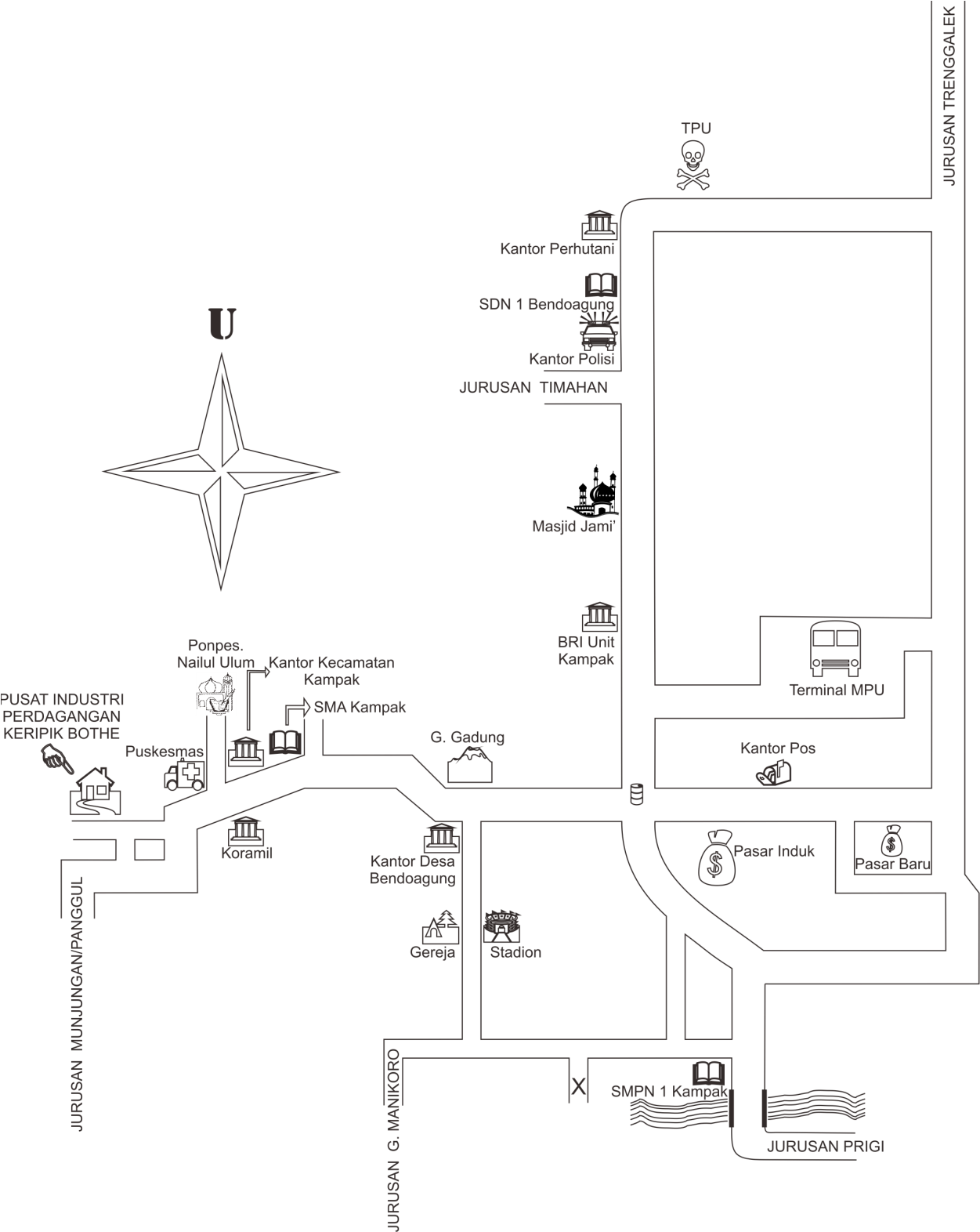 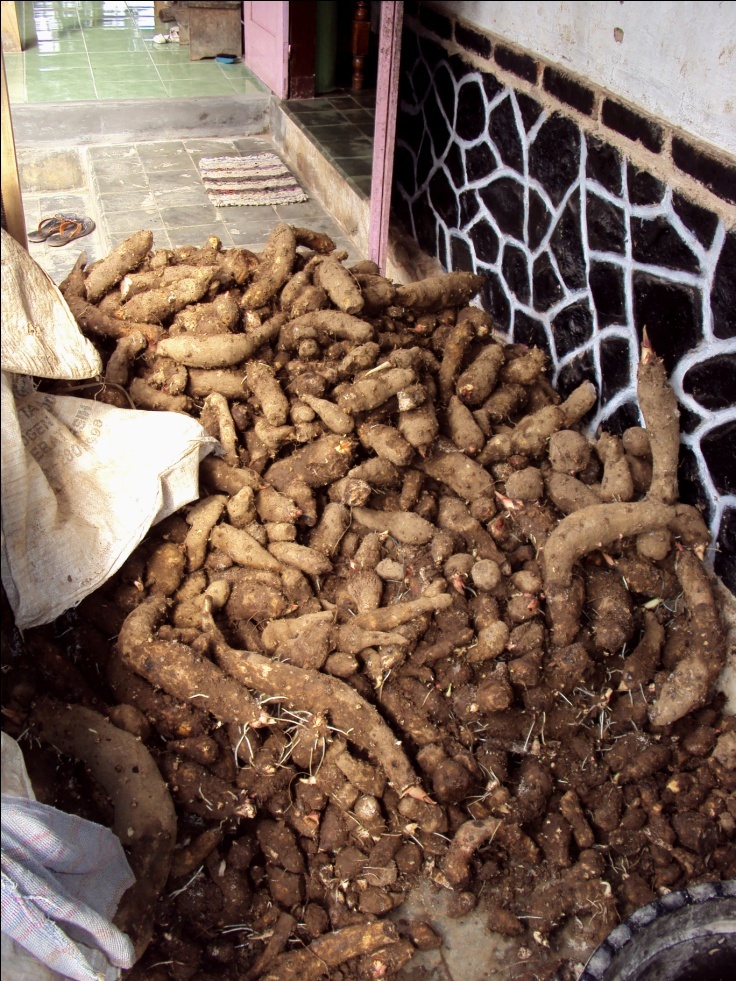 Bahan baku sebelum diproses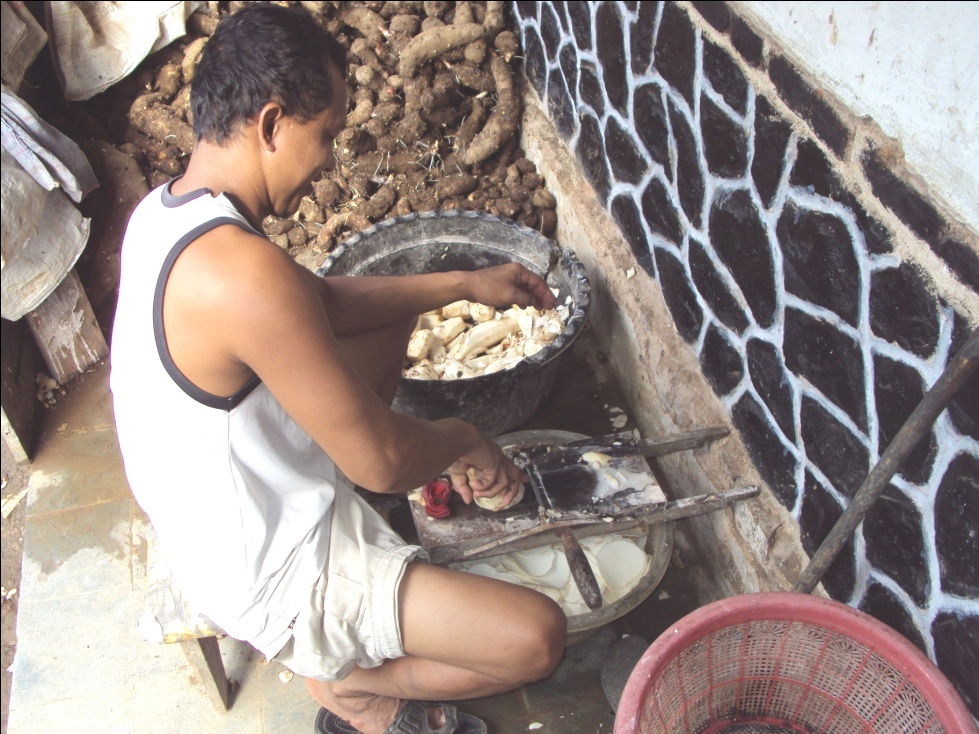 Bapak Susanto memasah bahan untuk dijadikan crispyLamipiran XIIIGAMBAR INDUSTRI PERDAGANGANKERIPIK BOTHE RESTU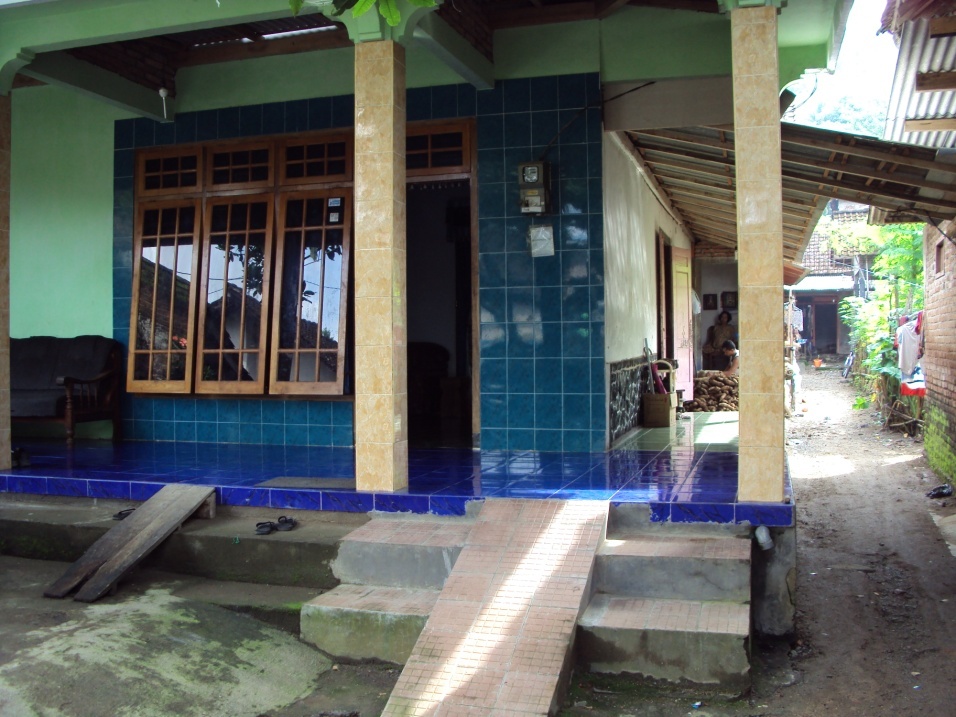 Pusat industri tampak depan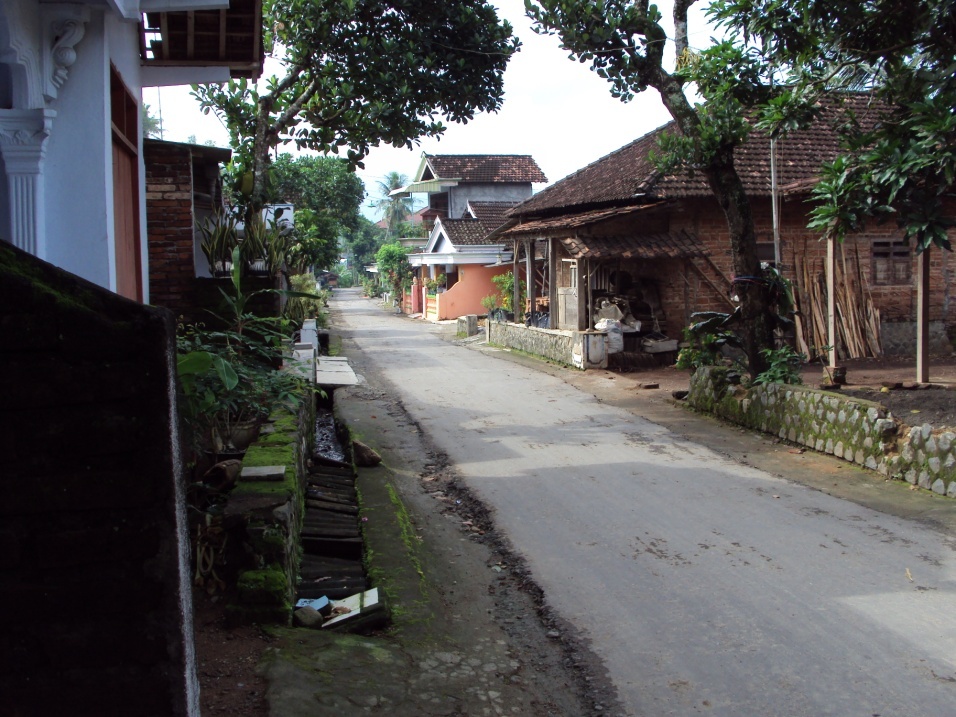 Keripik dalam kemasan dan siap untuk dipasarkanLingkungan pusat industri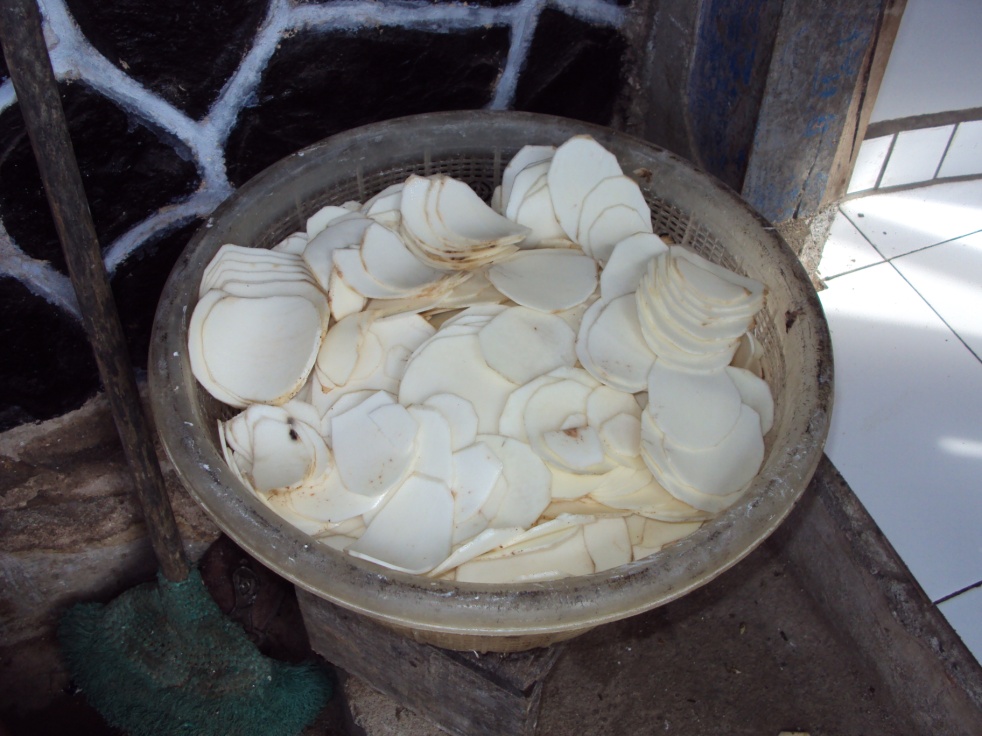 Hasil pasahan berbentuk crispy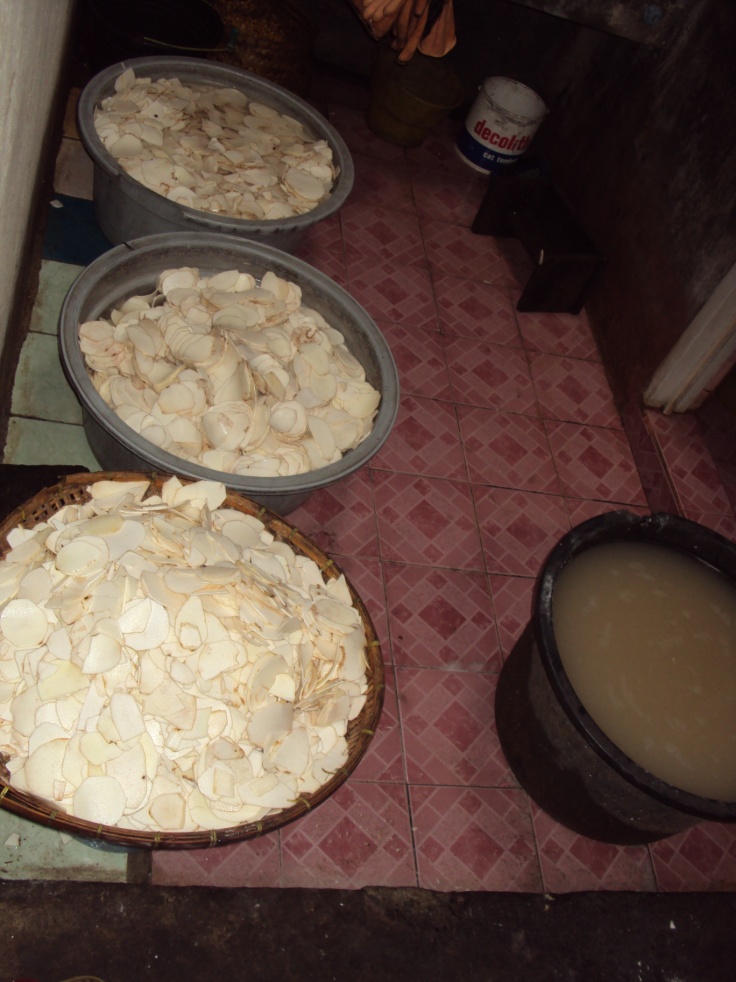 Crispy direndam untuk dihilangkan lendirnya (± 2 jam)NOPERIHALKETERANGAN1Keadaan pusat industri dan perdagangan keripik bothe “Restu”Observasi2Proses pembuatan keripik bothe “Restu”Observasi3Kegiatan penerapan operasi matematika dalam industri dan perdagangan keripik bothe “Restu”Observasi4Tenaga kerja atau karyawan industri dan perdagangan keripik bothe “Restu”Dokumentasi5Sarana dan prasaranaDokumentasiNOJENISJUMLAH1Bak besar4 buah2Bak kecil2 buah3Irus2 buah4Jarum rafia3 buah5Kalkulator1 buah6Marangan besar7 buah7Panci1 buah8Pasah pisang / umbi2 buah9Pemanas listrik (saller)1 buah10Pisau kupas4 buah11Pisau potong plastik2 buah12Sepeda motor1 unit13Serok3 buah14Sothel2 buah15Stapler2 buah16Timbangan1 buah17Wajan penggorengan3 buahNONAMAALAMATJABATANTTD1SusantoRT.22 RW.06 Bendoagung, Kampak, TrenggalekPemilik2SumiatiRT.22 RW.06 Bendoagung, Kampak, TrenggalekPemilik3SutikRT.22 RW.06 Bendoagung, Kampak, TrenggalekKaryawati4AnikRT.22 RW.06 Bendoagung, Kampak, TrenggalekKaryawati5WinartiRT.22 RW.06 Bendoagung, Kampak, TrenggalekKaryawati6PailahRT.22 RW.06 Bendoagung, Kampak, TrenggalekKaryawati